Kindergarten Supply list2016-20172 boxes 24 Crayola crayons 1 package 24 Crayola twistable crayons; assorted colors8 JUMBO glue sticks1 pair of kids Fiskars scissors; solid color2 rolls of select your size paper towels2 LARGE boxes of Kleenex2 LARGE containers of Clorox wipes2 large, fat pink school erasers (Pink Pearl)1 ream of white copy paper1 box of 24 Crayola colored pencils2 red plastic folders, non-pronged1 box of watercolor paints1 box of Band-Aid2 boxes of 3oz. Dixie paper cups1 package 100 count plain, lightweight, paper plates1 package brown paper lunch sacks, standard size1 backpack, regular size1 lunch box1 change of clothes including underwear and socks to be kept in backpackPlease DO not write name on school supplies, we share every in Kindergarten!!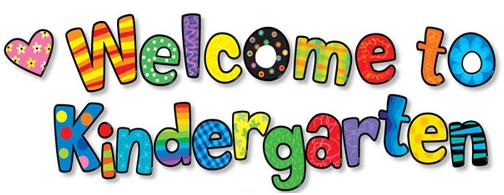 